Социально-значимые объекты, к которым будет осуществляться доставка: - государственные и муниципальные учреждения здравоохранения (лечебно-профилактические учреждения, поликлиники, аптечные учреждения различных организационно-правовых форм);- МФЦ и центрам расчетов за жилищно-коммунальные услуги.- учреждения медико-социальной экспертизы;- учреждения социальной защиты населения, социального обслуживания населения;- территориальные органы Пенсионного фонда Российской Федерации и Фонд социального страхования Российской Федерации;- дома-интернаты;- органы судебной власти и прокуратуры;- протезно-ортопедические предприятия;- управление службы занятости населения и его филиалы;- нотариус, паспортно-визовая служба, банк, суд; - образовательные учреждения для детей, нуждающихся в психолого-педагогической и медико-социальной помощи, и иные организации различных форм собственности, оказывающие реабилитационные услуги;- вокзалы;- правления общественных организаций инвалидов.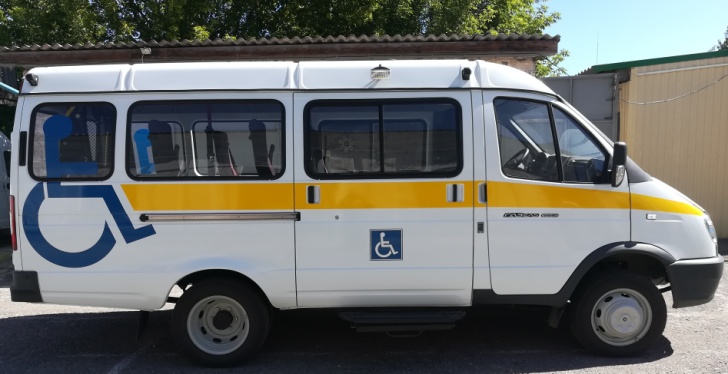 Прием заявок на получение услуги производится от граждан или их законных представителей  по адресу:  п. Тарасовский, ул.Ленина, 122Понедельник с 8.00 до 17.00Вторник- четверг с 8.00 до16.00Перерыв с 12.00 до 13.00или по телефону: 31-0-06;                                 31-8-55          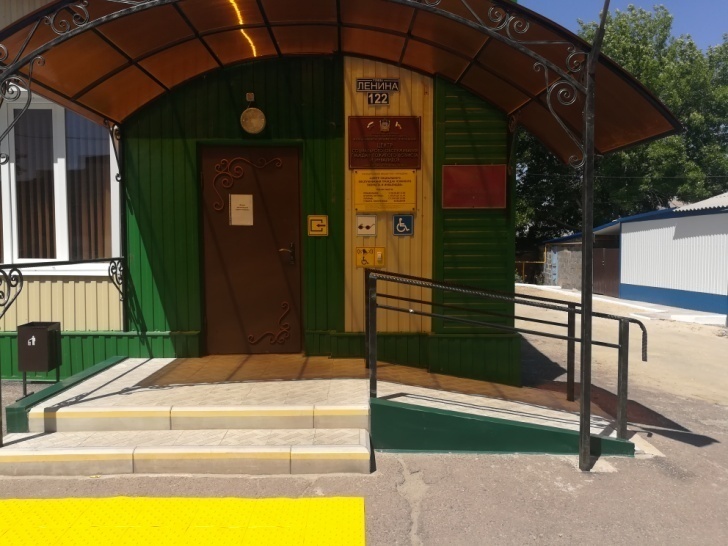 Муниципальное бюджетное учреждение «Центр социального обслуживания граждан пожилого возраста и инвалидов» Тарасовского района     О службе "Доставки инвалидов к социально значимым объектам"Заявка на поездку принимается в телефонном режиме специалистом по социальной работе от Заказчиков, проживающих в Тарасовском районе.При подаче заявки Заказчик сообщает следующие данные: -  фамилия, имя, отчество, особенности, которые надо учитывать при транспортировке; -  адрес, номер контактного телефона и время, к которому нужно подать транспорт; -  название и адрес пункта назначения; -  время, к которому его необходимо доставить к пункту назначения; -  информацию о наличии сопровождающего лица; -  время возвращения к месту жительства; -  согласие на оплату услуги (в случае ее платности).Для получения Услуги непосредственно в Учреждении получатель услуги предъявляет:-  паспорт или иной документ, удостоверяющий личность, для детей младше 14 лет – свидетельство о рождении, а также паспорт одного из родителей либо опекуна) - справку об установлении инвалидности (при наличии). Категории граждан имеющих право на получение Услуги:- инвалиды, имеющие ограничение способности к передвижению и медицинские показания к обеспечению техническими средствами реабилитации в виде кресел-колясок, костылей, тростей, опор;- инвалиды по зрению I группы;- дети- инвалиды по зрению в возрасте до 18 лет;- инвалиды Великой Отечественной войны;- инвалиды, имеющие I группу инвалидности;- участники войн, имеющие группу инвалидности;- лица старше 80 лет, имеющие II группу инвалидности;- сопровождающие лица указанных категорий граждан;-организованные группы инвалидов по заявкам общественных организаций инвалидов, занимающихся реабилитацией, адаптацией инвалидов на территории муниципального образования Тарасовского района.Учреждение осуществляет поездку на бесплатной основе:- 2 поездки в месяц по Тарасовскому району и Ростовской области:- инвалиды и участники Великой Отечественной войны;-  детям - инвалидам; - инвалиды I группы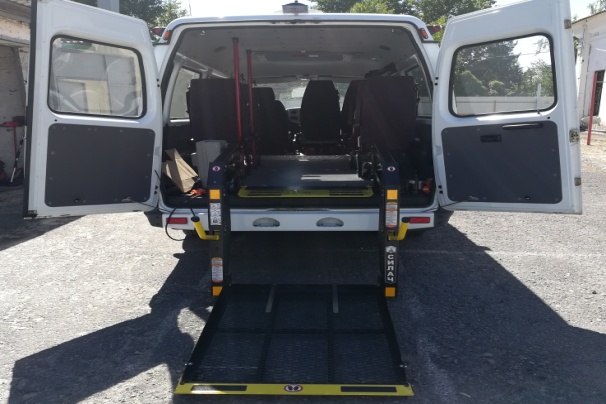 Остальным категориям- 1 поездка в квартал по Тарасовскому району;- 1 поездка в год по Ростовской области.